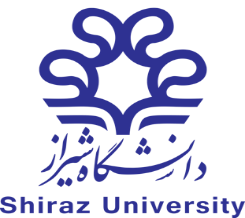 کمیته دانشگاهی اخلاق در پژوهش های زیست پزشکیدانشگاه شیرازفرم شماره 2ﻓﺮﻡ ﺑﺮﺭﺳﯽ ﺭﻋﺎﯾﺖ ﺍﺻﻮﻝ ﺍﺧﻼﻕ ﺯﯾﺴﺘﯽ کار با حیوانات آزمایشگاهی  حيوانات نقش بسيار مهمي در ارتقاء علوم‌پزشكي داشته و مباني اخلاقي و تعاليم  اديان الهي حكم مي‌كنند كه به حقوق حيوانات پايبندباشيم، اگرچه ممكن است در زمينه‌هاي مختلف علمي پژوهشي حقوق انسانها نيز رعايت نشده و گهگاه اعمال ضد اخلاقي ديده شود ولي بهرحال هرچه به سمت توسعه بالنده و پايدار قدم برمي‌داريم ضرورتهاي همراه آن را بايد پذيرفته و رعايت حقوق حيوانات در زمينه پژوهشي هم از جمله آنها مي‌باشد  بر اين اساس محققين مي بايست در پژوهشهايي که بروي حيوانات صورت مي گيرد ،اصول اخلاقي پژوهش حيوانات را رعايت کنند. در اين خصوص چک ليست کار با حيوانات آزمايشگاهي  براي هر يک از طرحهاي مرتبط مي بايست تکميل و همراه پروپوزال طرح ارايه گردد. با توجه به اینکه طرح پژوهشی جهت پایان نامه یا پژوهش مستقل از پایان نامه است جدول زیر تکمیل گردد:ﭼﮏﻟﯿﺴﺖ ﺭﻋﺎﯾﺖ ﺍﺻﻮﻝ ﺍﺧﻼﻕ ﺯﯾﺴﺘﯽ ﮐﺎﺭ ﺑﺎ ﺣﯿﻮﺍﻧﺎﺕ ﺁﺯﻣﺎﯾﺸﮕﺎﻫﯽ ﻭ ﺍﻫﻠﯽ ﭼﮏﻟﯿﺴﺖ ﺭﻋﺎﯾﺖ ﺍﺻﻮﻝ ﺍﺧﻼﻕ ﺯﯾﺴﺘﯽ ﺩﺭ ﺟﻤﻊﺁﻭﺭﯼ ﻭ ﺍﺳﺘﻔﺎﺩﻩ ﺍﺯ ﮔﻮﻧﻪﻫﺎ/ﻧﻤﻮﻧﻪﻫﺎﯼ ﺯﯾﺴﺘﯽ ﺟﺎﻧﻮﺭﯼ ﺣﯿﺎﺕﻭﺣﺶ ﺍﯾﻦﺟﺎﻧﺐ ﺍﺳﺘﺎﺩ ﺭﺍﻫﻨﻤﺎ/ﻣﺠﺮﯼ ﻃﺮﺡ ﻓﻮﻕ ﻣﺴﺌﻮﻟﯿﺖ ﺭﻋﺎﯾﺖ ﻫﻤﻪ ﻣﻮﺍﺭﺩ ﻣﻨﺪﺭﺝ ﺩﺭ ﭼﮏﻟﯿﺴﺖ ﺭﺍ ﺩﺭ ﻫﻨﮕﺎﻡ ﮐﺎﺭ ﺑﺎ ﺣﯿﻮﺍﻧﺎﺕ ﺁﺯﻣﺎﯾﺸﮕﺎﻫﯽ/ ﺍﻫﻠﯽ/ ﺣﯿﺎﺕﻭﺣﺶ را به عهده خواهم گرفت.نام و نام خانوادگی مجری و تاریخ:امضانام و نام خانوادگی استاد راهنما:امضا                                                 ﻋﻨﻮﺍﻥ ﭘﺎﯾﺎﻥﻧامه:ﻋﻨﻮﺍﻥ ﭘﺎﯾﺎﻥﻧامه:ﻋﻨﻮﺍﻥ ﭘﺎﯾﺎﻥﻧامه:ﺑﺨﺶ )ﮔﺮﻭﻩ:(ﻣﻘﻄﻊ ﺗﺤﺼﯿﻠﯽ:ﺩﺍﻧﺸﺠﻮﻧﺎﻡ ﻭ ﻧﺎﻡ ﺧﺎﻧﻮﺍﺩﮔﯽ:ﺷﻤﺎﺭۀ ﺩﺍﻧﺸﺠﻮﯾﯽ:ﺑﺨﺶ )ﮔﺮﻭﻩ:(ﺑﺨﺶ )ﮔﺮﻭﻩ:(ﺍﺳﺘﺎﺩ ﺭﺍﻫﻨﻤﺎﯼ ﺍﻭﻝﻧﺎﻡ ﻭ ﻧﺎﻡ ﺧﺎﻧﻮﺍﺩﮔﯽ:ﺑﺨﺶ )ﮔﺮﻭﻩ:(ﺑﺨﺶ )ﮔﺮﻭﻩ:(ﺍﺳﺘﺎﺩ ﺭﺍﻫﻨﻤﺎﯼ ﺩﻭﻡﻧﺎﻡ ﻭ ﻧﺎﻡ ﺧﺎﻧﻮﺍﺩﮔﯽ:ﺣﯿﻮﺍﻥ)ﻫﺎﯼ( ﻣﻮﺭﺩﺍﺳﺘﻔﺎﺩﻩ:ﻋﻨﻮﺍﻥ ﻃﺮﺡ پژﻭﻫﺸﯽ:ﻋﻨﻮﺍﻥ ﻃﺮﺡ پژﻭﻫﺸﯽ:ﻋﻨﻮﺍﻥ ﻃﺮﺡ پژﻭﻫﺸﯽ:ﺑﺨﺶ )ﮔﺮﻭﻩ:(ﻣﺠﺮﯼ ﺍﻭﻝﻧﺎﻡ ﻭ ﻧﺎﻡ ﺧﺎﻧﻮﺍﺩﮔﯽ:ﺑﺨﺶ )ﮔﺮﻭﻩ:(ﻣﺠﺮﯼ ﺩﻭﻡﻧﺎﻡ ﻭ ﻧﺎﻡ ﺧﺎﻧﻮﺍﺩﮔﯽ:ﺑﺨﺶ )ﮔﺮﻭﻩ:(ﻣﺠﺮﯼ ﺳﻮﻡﻧﺎﻡ ﻭ ﻧﺎﻡ ﺧﺎﻧﻮﺍﺩﮔﯽ:ﺑﺨﺶ )ﮔﺮﻭﻩ:(ﻧﺎﻇﺮ ﻃﺮﺡﻧﺎﻡ ﻭ ﻧﺎﻡ ﺧﺎﻧﻮﺍﺩﮔﯽ:ﺣﯿﻮﺍﻥ)ﻫﺎﯼ( ﻣﻮﺭﺩﺍﺳﺘﻔﺎﺩﻩﺣﯿﻮﺍﻥ)ﻫﺎﯼ( ﻣﻮﺭﺩﺍﺳﺘﻔﺎﺩﻩﺣﯿﻮﺍﻥ)ﻫﺎﯼ( ﻣﻮﺭﺩﺍﺳﺘﻔﺎﺩﻩﻣﻼﺣﻈﺎﺕﻣﻮﺿﻮﻋﯿﺖﻧﺪﺍﺭﺩﺧﯿﺮﺑﻠﯽﻋﻨﻮﺍﻥﺭﺩﯾﻒﺁﯾﺎ ﻗﻔﺲﻫﺎ ﺍﻣﮑﺎﻥ ﺍﺳﺘﺮﺍﺣﺖ ﺣﯿﻮﺍﻥ ﺭﺍﺩﺍﺭﻧﺪ؟1ﺁﯾﺎ ﺣﯿﻮﺍﻧﺎﺕ ﺍﺯ ﺧﻄﺮ ﺣﯿﻮﺍﻧﺎﺕ ﺷﮑﺎﺭﭼﯽ ﺧﻮﺩ ﻣﺼﻮﻥ ﻫﺴﺘﻨﺪ؟2ﺁﯾﺎ ﻗﻔﺲ، ﺑﺮﺍﯼ ﻣﺸﺎﻫﺪﻩ ﺗﻮﺳﻂ ﻓﺮﺩ ﻣﺮﺍﻗﺐ، ﻣﻨﺎﺳﺐ ﺍﺳﺖ؟3ﺁﯾﺎ ﻃﺮﺍﺣﯽ ﻗﻔﺲ ﺟﻠﻮﯼ ﻓﺮﺍﺭ ﺣﯿﻮﺍﻥ ﺭﺍ ﻣﯽﮔﯿﺮﺩ؟4ﺁﯾﺎ ﺣﯿﻮﺍﻥ ﺍﺯ ﺁﺳﯿﺐ ﻭ ﺟﺮﺍﺣﺖ ﺩﺭ ﻫﻨﮕﺎﻡ ﺟﺎﺑﺠﺎﯾﯽ ﻣﺼﻮﻥ ﺍﺳﺖ؟5ﺁﯾﺎ ﺷﺮﺍﯾﻂ ﻣﻨﺎﺳﺐ ﺣﺮﺍﺭﺕ ، ﻧﻮﺭ ﻭ ﻫﻮﺍﯼ ﺗﻨﻔﺴﯽ ﺗﺎ ﻫﻨﮕﺎﻡ ﺣﻤﻞ ﺑﻪ ﻣﺤﻞ6ﺩﺍﺋﻤﯽ ﺣﯿﻮﺍﻥ، ﻓﺮﺍﻫﻢ ﺍﺳﺖ؟ﺁﯾﺎ ﻓﻀﺎ ﻭ ﻗﻔﺲ ﻣﺘﻨﺎﺳﺐ ﺑﺎ ﮔﻮﻧﻪ ﺣﯿﻮﺍﻥ ﺍﺳﺖ؟7ﺁﯾﺎ ﺗﻬﻮﯾﻪ ﻭ ﺗﺨﻠﯿﻪ ﻓﻀﻮﻻﺕ ﺑﺮﺍﯼ ﺟﻠﻮﮔﯿﺮﯼ ﺍﺯ ﺑﻮﯼ ﺁﺯﺍﺭﺩﻫﻨﺪﻩ، ﻣﻤﺎﻧﻌﺖ ﺍﺯﺍﯾﺠﺎﺩ ﺁﻟﺮژﯼ ﻭ ﺟﻠﻮﮔﯿﺮﯼ ﺍﺯ ﺍﻧﺘﻘﺎﻝ ﺑﯿﻤﺎﺭﯼ ﻣﻨﺎﺳﺐ ﺍﺳﺖ؟8ﺁﯾﺎ ﺩﺭ ﻣﺤﻞ ﻧﮕﻬﺪﺍﺭﯼ ﺣﯿﻮﺍﻧﺎﺕ، ﺫﺧﺎﯾﺮ ﺁﺏ ﻭ ﻏﺬﺍ، ﺭﻃﻮﺑﺖ، ﺭﻭﺷﻨﺎﯾﯽ ﻭ ﺭﻧﮓﻣﻨﺎﺳﺐ، ﻣﻮﺭﺩ ﺗﺎﺋﯿﺪ ﺍﺳﺖ؟9ﺁﯾﺎ ﻓﻀﺎﯼ ﻣﻨﺎﺳﺒﯽ ﺑﺮﺍﯼ ﺫﺧﯿﺮﻩ ﻭ ﺩﻓﻊ ﻻﺷﻪ ﺣﯿﻮﺍﻧﺎﺕ ﻭﺟﻮﺩ ﺩﺍﺭﺩ؟10ﺁﯾﺎ ﺗﻤﺎﻣﯽ ﺣﯿﻮﺍﻧﺎﺕ ﺯﯾﺮ ﻧﻈﺮ ﺩﺍﻣﭙﺰﺷﮏ ﻫﺴﺘﻨﺪ؟11ﺁﯾﺎ ﺳﻼﻣﺖ ﺣﯿﻮﺍﻥ ﺗﻮﺳﻂ ﻓﺮﺩ ﺗﺤﻮﯾﻞﮔﯿﺮﻧﺪﻩ ﮐﻨﺘﺮﻝ ﻣﯽﺷﻮﺩ؟12ﺁﯾﺎ ﺍﺯ ﺣﯿﻮﺍﻧﺎﺕ ﺑﯿﻤﺎﺭ ﯾﺎ ﺩﺍﺭﺍﯼ ﺷﺮﺍﯾﻂ ﻭﯼژﻩ )ﻣﺜﻞ ﺑﺎﺭﺩﺍﺭﯼ ﻭ ﺷﯿﺮﺩﻫﯽ(ﺍﺳﺘﻔﺎﺩﻩ ﻣﯽﺷﻮﺩ؟13ﺁﯾﺎ ﭘﯿﺶ ﺍﺯ ﺷﺮﻭﻉ پژﻭﻫﺶ، ﻓﺮﺻﺖ ﻻﺯﻡ ﺑﺮﺍﯼ ﺳﺎﺯﮔﺎﺭﯼ ﺣﯿﻮﺍﻥ ﺑﺎ ﻣﺤﯿﻂ ﻭﺍﻓﺮﺍﺩ ﺩﺭ ﻧﻈﺮ ﮔﺮﻓﺘﻪﺷﺪﻩ ﺍﺳﺖ؟14ﺁﯾﺎ ﭘﯿﺶ ﺍﺯ ﻭﺭﻭﺩ ﺣﯿﻮﺍﻧﺎﺕ، ﺷﺮﺍﯾﻂ ﻻﺯﻡ ﺑﺮﺍﯼ ﻧﮕﻬﺪﺍﺭﯼ ﺑﺮ ﺍﺳﺎﺱ ﻧﻮﻉ ﻭ ﮔﻮﻧﻪﺣﯿﻮﺍﻥ ﻓﺮﺍﻫﻢﺷﺪﻩ ﺍﺳﺖ؟15ﺁﯾﺎ ﺩﺭ ﺻﻮﺭﺕ ﻧﮕﻬﺪﺍﺭﯼ ﺩﺭ ﻓﻀﺎﯼ ﺑﺎﺯ، ﺣﯿﻮﺍﻧﺎﺕ ﺩﺍﺭﺍﯼ ﭘﻨﺎﻫﮕﺎﻩ ﻫﺴﺘﻨﺪ؟16ﺁﯾﺎ ﻗﻔﺲﻫﺎ، ﺩﯾﻮﺍﺭ، ﮐﻒ ﻭ ﺳﺎﯾﺮ ﺑﺨﺶﻫﺎﯼ ﺳﺎﺧﺘﻤﺎﻧﯽ ﻗﺎﺑﻞ ﺷﺴﺘﺸﻮ ﻭﺿﺪﻋﻔﻮﻧﯽ ﻫﺴﺘﻨﺪ؟17ﺁﯾﺎ ﺷﺴﺘﺸﻮ ﻭ ﺿﺪﻋﻔﻮﻧﯽ ﮐﺮﺩﻥ ﻓﻀﺎﯼ ﻧﮕﻬﺪﺍﺭﯼ ﻣﻨﻈﻢ ﺍﻧﺠﺎﻡ ﻣﯽﺷﻮﺩ؟18ﻓﻀﺎ ﻭ ﺳﺎﺧﺘﻤﺎﻥ ﻧﮕﻬﺪﺍﺭﯼ ﺍﻣﮑﺎﻧﺎﺕ ﻻﺯﻡ ﺑﺮﺍﯼ ﺳﻼﻣﺖ ﺣﯿﻮﺍﻧﺎﺕ ﺭﺍ ﺩﺍﺭﺩ؟19ﺁﯾﺎ ﺍﻧﺘﺨﺎﺏ ﮔﻮﻧﻪ ﺣﯿﻮﺍﻥ ﻣﻨﺎﺳﺐ ﺑﺎ ﺗﺤﻘﯿﻖ ﺩﺭ ﺣﺎﻝ ﺍﻧﺠﺎﻡ ﺍﺳﺖ؟20ﺁﯾﺎ ﺑﺮﺍﯼ ﺍﻧﺠﺎﻡ پژﻭﻫﺶ، ﺑﻪ ﺣﺪﺍﻗﻞ ﺗﻌﺪﺍﺩ ﺣﯿﻮﺍﻥ ﺍﮐﺘﻔﺎ ﺷﺪﻩ ﺍﺳﺖ؟21ﺩﺭ ﻃﺮﺍﺣﯽ پژﻭﻫﺶ، ﺍﺯ ﺍﯾﺠﺎﺩ ﺗﻨﺶﻫﺎﯼ ﻏﯿﺮﺿﺮﻭﺭﯼ ﺍﺟﺘﻨﺎﺏ ﺷﺪﻩ ﺍﺳﺖ؟22ﺁﯾﺎ ﺍﺯ ﺭﻭﺵﻫﺎﯼ ﻣﻨﺎﺳﺐ ﻭ ﺍﺳﺘﺎﻧﺪﺍﺭﺩ ﺑﺮﺍﯼ ﻋﻤﻠﯿﺎﺕ ﻧﻤﻮﻧﻪﮔﯿﺮﯼ، ﺟﺮﺍﺣﯽ،ﺗﺠﻮﯾﺰ ﺩﺍﺭﻭ ﻭ ﻣﻌﺪﻭﻡﺳﺎﺯﯼ ﺣﯿﻮﺍﻥ ﺍﺳﺘﻔﺎﺩﻩ ﻣﯽﺷﻮﺩ؟23ﺁﯾﺎ ﺑﺮﺍﯼ ﺗﻐﺬیه ﺣﯿﻮﺍﻥ ﺩﺭ ﻃﻮﻝ ﻣﺪﺕ ﻧﮕﻬﺪﺍﺭﯼ، ﻏﺬﺍ ﻭ ﺁﺏ ﮐﺎﻓﯽ ﻓﺮﺍﻫﻢﺷﺪﻩﺍﺳﺖ؟24ﺁﯾﺎ از روش های مناسب برای بیهوشی حیوان استفاده شده است؟25ﻣﻼﺣﻈﺎﺕموضوعیت نداردﺧﯿﺮﺑﻠﯽﻋﻨﻮﺍﻥﺭﺩﯾﻒﺁﯾﺎ ﻣﺠﻮﺯ)ﻫﺎﯼ( ﺿﺮﻭﺭﯼ ﻧﻤﻮﻧﻪﺑﺮﺩﺍﺭﯼ ﺍﺯ ﺍﺩﺍﺭﻩ ﻣﺤﯿﻂﺯﯾﺴﺖ ﻭ ﯾﺎ ﺩﯾﮕﺮ ﺍﺩﺍﺭﺍﺕﻣﺮﺑﻮﻃﻪ ﮐﺴﺐ ﺧﻮﺍﻫﺪ ﺷﺪ؟1ﺁﯾﺎ ﺷﻨﺎﺧﺖ ﮐﺎﻓﯽ ﺍﺯ ﮔﻮﻧﻪ ﻭ ﯾﺎ ﮔﻮﻧﻪﻫﺎﯼ ﻣﻮﺭﺩﻣﻄﺎﻟﻌﻪ ﻭ ﯾﺎ ﻓﻮﻥ ﻣﻨﻄﻘﻪ ﺩﺍﺭﯾﺪ؟2ﺁﯾﺎ ﺗﻤﺎﻣﯽ ﻟﻮﺍﺯﻡ ﻭ ﻣﻮﺍﺩ ﻣﻮﺭﺩﻧﯿﺎﺯ ﻧﻤﻮﻧﻪﺑﺮﺩﺍﺭﯼ ﻗﺒﻞ ﺍﺯ ﻧﻤﻮﻧﻪﮔﯿﺮﯼ ﻓﺮﺍﻫﻢﺧﻮﺍﻫﺪ ﺷﺪ؟3ﺁﯾﺎ ﻧﻤﻮﻧﻪﺑﺮﺩﺍﺭﯼ ﺳﺒﺐ ﮐﺎﻫﺶ ﺩﺭﺍﺯﻣﺪﺕ ﺟﻤﻌﯿﺖ ﺣﯿﻮﺍﻥ ﺧﻮﺍﻫﺪ ﺷﺪ؟4ﺁﯾﺎ  ﺩﺭ ﻫﻨﮕﺎﻡ ﮐﺎﺭ ﺑﺎ ﺣﯿﻮﺍﻥ، ﺍﺻﻮﻝ ﺑﻬﺪﺍﺷﺘﯽ ﺭﻋﺎﯾﺖ ﺧﻮﺍﻫﺪ ﺷﺪ؟5ﺁﯾﺎ ﺑﻪ ﺣﺪﺍﻗﻞ ﻧﻤﻮﻧﻪ ﺑﺮﺍﯼ ﺩﺳﺘﯿﺎﺑﯽ ﺑﻪ ﺍﻫﺪﺍﻑ ﻋﻠﻤﯽ پژﻭﻫﺸﯽ ﺑﺴﻨﺪﻩ ﺧﻮﺍﻫﺪﺷﺪ؟6ﺁﯾﺎ ﺍﻣﮑﺎﻥ ﺍﺳﺘﻔﺎﺩۀ ﻧﻤﻮﻧﻪﻫﺎ ﺩﺭ ﭘﺎﯾﺎﻥﻧﺎﻣﻪﻫﺎ ﻭ ﻃﺮﺡﻫﺎﯼ پژﻭﻫﺸﯽ ﺩﯾﮕﺮ ﻭﺟﻮﺩﺩﺍﺭﺩ؟7ﺁﯾﺎ ﺭﻭﺵ ﺍﺧﺘﺼﺎﺻﯽ ﻭ ﺍﺑﺰﺍﺭ ﻣﻨﺎﺳﺐ ﺟﻬﺖ ﺻﯿﺪ ﻧﻤﻮﻧﻪ ﻣﻮﺭﺩﻧﻈﺮ، ﺑﺪﻭﻥ ﺁﺳﯿﺐﺑﻪ ﺳﺎﯾﺮ ﮔﻮﻧﻪﻫﺎ، ﻭﺟﻮﺩ ﺩﺍﺭﺩ ؟8ﺁﯾﺎ ﺍﻣﮑﺎﻥ ﺗﮑﺜﯿﺮ ﮔﻮﻧﻪﻫﺎ ﺩﺭ ﺁﺯﻣﺎﯾﺸﮕﺎﻩ ﻭﺟﻮﺩ ﺩﺍﺭﺩ؟9ﺁﯾﺎ ﺷﺮﺍﯾﻂ ﺑﻬﺪﺍﺷﺘﯽ ﻭ ﻧﮑﺎﺕ ﺍﯾﻤﻨﯽ ﺩﺭ ﺯﻣﺎﻥ ﺟﻤﻊﺁﻭﺭﯼ ﻭ ﭘﺲﺍﺯﺁﻥ ﺭﻋﺎﯾﺖ ﻣﯽﺷﻮﺩ؟10ﺁﯾﺎ ﻧﻤﻮﻧﻪﺑﺮﺩﺍﺭﯼ ﺳﺒﺐ ﺗﺨﺮﯾﺐ ﺯﯾﺴﺘﮕﺎﻩ ﺧﻮﺍﻫﺪ ﺷﺪ؟11ﺁﯾﺎ ﭘﺲ ﺍﺯ ﻧﻤﻮﻧﻪﺑﺮﺩﺍﺭﯼ، ﺯﯾﺴﺘﮕﺎﻩ ﺑﻪ ﺣﺎﻟﺖ ﺍﻭﻟﯿﻪ ﺑﺎﺯﺧﻮﺍﻫﺪ ﮔﺸﺖ؟12ﺁﯾﺎ ﺑﻪﺟﺎﯼ ﺍﺳﺘﻔﺎﺩﻩ ﺍﺯ ﺣﯿﻮﺍﻥ ﺯﻧﺪﻩ، ﺍﻣﮑﺎﻥ ﺍﺳﺘﻔﺎﺩﻩ ﺍﺯ ﻣﺪﻝﻫﺎﯼ ﻧﺮﻡﺍﻓﺰﺍﺭﯼ)ﺷﺒﯿﻪﺳﺎﺯﯼ( ﻭﺟﻮﺩ ﺩﺍﺭﺩ؟13ﺁﯾﺎ ﻧﻤﻮﻧﻪﺑﺮﺩﺍﺭﯼ ﺩﺭ ﻓﺼﻞ ﺗﻮﻟﯿﺪﻣﺜﻞ ﺟﺎﻧﻮﺭ ﺻﻮﺭﺕ ﺧﻮﺍﻫﺪ ﮔﺮﻓﺖ؟14ﺁﯾﺎ ﺗﻤﺎﻣﯽ ﻧﻤﻮﻧﻪﻫﺎ ﺩﺭ ﯾﮏﺯﻣﺎﻥ ﻭ ﻣﮑﺎﻥ ﺟﻤﻊﺁﻭﺭﯼ ﺧﻮﺍﻫﻨﺪ ﺷﺪ؟15ﺁﯾﺎ ﻧﻤﻮﻧﻪﺑﺮﺩﺍﺭﯼ ﺳﺒﺐ ﺗﻐﯿﯿﺮ ﺭﻓﺘﺎﺭ ﺟﺎﻧﻮﺭ ﺧﻮﺍﻫﺪ ﺷﺪ؟16ﺁﯾﺎ ﻧﻤﻮﻧﻪﻫﺎﯼ ﻏﯿﺮ ﻫﺪﻑ ﺑﻪ ﻃﺒﯿﻌﺖ ﺑﺮﮔﺮﺩﺍﻧﺪﻩ ﺧﻮﺍﻫﻨﺪ ﺷﺪ؟17ﺁﯾﺎ ﭘﺲ ﺍﺯ ﻧﻤﻮﻧﻪﺑﺮﺩﺍﺭﯼ، ﺣﯿﻮﺍﻧﺎﺕ ﺑﻪ ﻃﺒﯿﻌﺖ ﺑﺎﺯﮔﺮﺩﺍﻧﺪﻩ ﺧﻮﺍﻫﻨﺪ ﺷﺪ؟18ﺁﯾﺎ ﺍﺑﺰﺍﺭﻫﺎﯼ ﺻﯿﺪ )ﺍﻧﻮﺍﻉ ﺗﻠﻪ ﻭ (... ﭘﺲ ﺍﺯ ﻧﻤﻮﻧﻪﺑﺮﺩﺍﺭﯼ ﺍﺯ ﻃﺒﯿﻌﺖ ﺣﺬﻑﺧﻮﺍﻫﻨﺪ ﺷﺪ؟19ﺁﯾﺎ ﺷﺮﺍﯾﻂ ﻣﻄﻠﻮﺏ ﻭ ﻣﻨﺎﺳﺐ ﺟﻬﺖ ﺣﻤﻞﻭﻧﻘﻞ ﻧﻤﻮﻧﻪ ﺯﻧﺪﻩ ﻓﺮﺍﻫﻢ ﻣﯽﺷﻮﺩ؟20ﺁﯾﺎ ﺍﺯ ﺳﻼﻣﺖ ﺣﯿﻮﺍﻥ ﺟﻤﻊﺁﻭﺭﯼﺷﺪﻩ ﺍﻃﻤﯿﻨﺎﻥ ﺣﺎﺻﻞ ﺧﻮﺍﻫﺪ ﺷﺪ؟21ﺁﯾﺎ ﻧﻤﻮﻧﻪﻫﺎﯼ ﺯﻧﺪﻩ ﺗﻮﺳﻂ ﺩﺍﻣﭙﺰﺷﮏ ﻭ ﯾﺎ ﺍﻓﺮﺍﺩ ﻣﺘﺨﺼﺺ ﻣﻌﺎﯾﻨﻪ ﺧﻮﺍﻫﻨﺪ ﺷﺪ؟22ﺁﯾﺎ ﺗﻤﻬﯿﺪﺍﺕ ﻻﺯﻡ ﺟﻬﺖ ﺟﻠﻮﮔﯿﺮﯼ ﺍﺯ ﻓﺮﺍﺭ ﺍﺣﺘﻤﺎﻟﯽ ﺟﺎﻧﻮﺭ ﻭ ﻋﺪﻡ ﻭﺭﻭﺩ ﺁﻥ ﺑﻪﺯﯾﺴﺘﮕﺎﻩﻫﺎﯼ ﺩﯾﮕﺮ ﺩﺭ ﻧﻈﺮ ﮔﺮﻓﺘﻪﺷﺪﻩ ﺍﺳﺖ؟23ﺁﯾﺎ  ﻗﺒﻞ ﺍﺯ ﮐﺸﺘﻦ، ﺍﺯ ﻣﻮﺍﺩ ﺑﯽﻫﻮﺵ ﮐﻨﻨﺪﻩ ﻣﻨﺎﺳﺐ ﺍﺳﺘﻔﺎﺩﻩ ﺧﻮﺍﻫﺪ ﺷﺪ؟24ﺁﯾﺎ ﻧﺘﺎﯾﺞ ﺗﺤﻘﯿﻘﺎﺕ ﻣﻨﺘﺸﺮ ﺧﻮﺍﻫﺪ ﺷﺪ؟25